ОБЩИНСКА ИЗБИРАТЕЛНА КОМИСИЯ – ЛЪКИ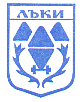 Гр.Лъки, ул.”Възраждане” №18, тел.03052/22 00, факс 03052/21 68, е-mail: oik1615@cik.bgП  Р О Т О К О Л № 27Днес, 21.10.2015 год. (сряда) от 13.00 часа в Заседателната зала на Общинска администрация – гр. Лъки находяща се на I-вия етаж се проведе двадесет и седмото заседание на ОИК - Лъки, мандат 2015 - 2019 година.Заседанието бе открито от г-жа Иванка Янкова – Председател на ОИК - Лъки, която обяви наличието на 11 (единадесет) члена на комисията. Г-жа Янкова: Колеги преди началото на днешното заседание искам да Ви обявя дневния ред.Предлагам да преминем към гласуване на дневния ред, който добива следния вид:Промяна в състава на членовете на секционно избирателните комисии на територията на община Лъки в изборите за общински съветници и кметове, както и за национален референдум, насрочени за 25 октомври 2015 год.Текущи.Общ брой членове ОИК             		-   11Брой присъствали на гласуването          	-   11Брой гласували “ЗА”                              	-   11Брой гласували “Против”			-     0Приема се.      ОИК – Лъки взе следното решение: РЕШЕНИЕ № 77  - МИ/НРгр. Лъки, 21.10.2015 год.ОТНОСНО: Промяна в състава на членовете на секционно избирателните комисии на територията на община Лъки в изборите за общински съветници и кметове, както и за национален референдум, насрочени за 25 октомври 2015 год.В Общинска избирателна комисия гр.Лъки е постъпило Предложение с Вх.№ К -1903/20.10.2015 год., подписано от Илия Александров Лицов, в качеството си на упълномощен представител на партия „НАЦИОНАЛЕН ФРОНТ ЗА СПАСЕНИЕ НА БЪЛГАРИЯ“, с предложение за промяна в състава на ХI - та СИК  с.Здравец, назначена с Решение № 64 - МИ/НР от 28.09.2015 год. на ОИК Лъки. Лицето, за което се иска смяна е Величка Петрова Бедрова с ЕГН ***********, което е на длъжност Заместник председател в ХI - та СИК с.Борово, предложен от ПП „НФСБ“.На основание чл. 87, ал. 1, т. 5 и т. 6 от ИК, във връзка с Решение № 1984 - МИ/НР от 08.09.2015 год. на ЦИК Общинска избирателна комисия ЛъкиР Е Ш И:Променя състава на ХI - та СИК  с.Здравец, като на мястото на Величка Петрова Бедрова с ЕГН ***********, назначен на длъжността Заместник председател от квотата на ПП „НФСБ“ се назначава лицето Весела Филипова Соколова с ЕГН **********.Приложение към Решение №70 – МИ/НР от 15.10.2015 год.Решението на ОИК може да се обжалва пред ЦИК по реда на чл.88, ал.1 от Изборния кодекс в срок от 3 дни от обявяването му.РЕШЕНИЕ № 78 - МИ/НРгр. Лъки, 21.10.2015 год.ОТНОСНО: Разпределението на членовете на ОИК Лъки, като отговорници по съответните СИК в деня на изборите за общински съветници, кмет на община, кметове на кметства и националния референдум на 25.10.2015 год.На основание чл.87,ал.1, т.1, т.3 и т.22 от Изборния кодекс, Общинска избирателна комисияРЕШИ: ОПРЕДЕЛЯ комисии от двама члена, а за секция с над 500 избиратели  комисия от трима членове на Общинска избирателна комисия – Лъки от различни парламентарно представени партии и коалиции, които да извършват проверки по подадени в комисията сигнали и жалби за нарушаване на изборното законодателство, да съставят писмени протоколи, които да бъдат представяни за разглеждане от Общинска избирателна комисия – Лъки, заедно със събраните доказателства, както следва:За Избирателна секция № 161500001, Избирателна секция № 161500002 и Избирателна секция № 161500003 - Иванка Гошева Янкова, Радка Емилова Адамова и Захари Миланов АлександровЗа Избирателна секция № 161500004 – с.Югово и Избирателна секция № 161500009 – с.Дряново- Славка Иванова Стратева и Емилия Лазарова Лисова.За Избирателна секция № 161500005 – с.Борово и Избирателна секция № 161500006 – с.Белица -  Калина Игнатова Згурова и Йорданка Иванова Раичкова.За Избирателна секция № 161500007 – с.Лъкавица и Избирателна секция № 161500008 – с.Манастир - Марияна Йорданова Радкова и Петрана Атанасова КратунковаЗа Избирателна секция № 161500010 – с.Джурково и Избирателна секция № 161500011  – с.Здравец - Светлана Йорданова Русева и Росица Сашева Куцева.Решението на ОИК може да се обжалва пред ЦИК по реда на чл.88, ал.1 от Изборния кодекс в срок от 3 дни от обявяването му.Председател ОИК : 					Секретар ОИК : 			Иванка Янкова  					Захари Миланов    ОСВОБОЖДАВАНАЗНАЧАВАСекция№Населено мястоИме, презиме и фамилияДлъжностИме, презиме и фамилияХI - та СИКс.ЗдравецВеличка Петрова БедроваЗаместник председателВесела Филипова Соколова№ по редЧЛЕНОВЕна Общинска избирателна комисия гр.ЛъкиГласували:Гласували:№ по редЧЛЕНОВЕна Общинска избирателна комисия гр.ЛъкиЗАПРОТИВ1.Иванка Гошева ЯнковаЗА-2.Радка Емилова АдамоваЗА-3.Захари Миланов АлександровЗА-4.Марияна Йорданова РадковаЗА-5.Емилия Лазарова ЛисоваЗА-6.Светлана Йорданова РусеваЗА-7.Славка Иванова Стратева ЗА-8.Росица Сашева КуцеваЗА-9.Калина Игнатова ЗгуроваЗА-10.Петрана Атанасова КратунковаЗА-11.Йорданка Иванова Раичкова - ГърмидоловаЗА-№ по редЧЛЕНОВЕна Общинска избирателна комисия гр.ЛъкиГласували:Гласували:№ по редЧЛЕНОВЕна Общинска избирателна комисия гр.ЛъкиЗАПРОТИВ1.Иванка Гошева ЯнковаЗА-2.Радка Емилова АдамоваЗА-3.Захари Миланов АлександровЗА-4.Марияна Йорданова РадковаЗА-5.Емилия Лазарова ЛисоваЗА-6.Светлана Йорданова РусеваЗА-7.Славка Иванова Стратева ЗА-8.Росица Сашева КуцеваЗА-9.Калина Игнатова ЗгуроваЗА-10.Петрана Атанасова КратунковаЗА-11.Йорданка Иванова Раичкова - ГърмидоловаЗА-